ANNUAL PLAN OF OPERATIONSGLADES SOIL AND WATER CONSERVATION DISTRICTFY2015Glades Soil and Water Conservation DistrictThe Glades Soil and Water Conservation District is a dependent, non-taxing, political subdivision of the State of Florida, organized by the landowners of Glades County. The District was established in January of 1947.The affairs of the District are managed by a Board of Supervisors, composed of five elected individuals. The Glades Soil and Water Conservation Board meets the 2nd Thursday of the month. The District’s accomplishments are made possible by working in conjunction with the USDA/Natural Resource Conservation Service and the continued support from the Glades County Board of County Commissioners. A Unique Conservation PartnershipThe Glades Soil and Water Conservation District was established to provide assistance in identifying and solving natural resource problems.The uniqueness of this conservation effort is that a partnership was established in 1948 between the federal government and our district.The USDA/Natural Resources Conservation Service and the Glades Soil and Water Conservation District work together to conserve, sustain, and improve the natural resources of Glades County.OUR MISSION:	The mission of the Glades Soil and Water Conservation District working in conjunction with the USDA/Natural Resource Conservation Service is to provide leadership in planning and administering programs to help conserve and improve our natural resources while protecting the environment.OUR VISION:	The Glades Soil and Water Conservation District working in conjunction with the USDA/NRCS will provide information and service in an effort to solve natural resource problems. OUR POLICY:	The Glades Soil and Water Conservation District working in conjunction with the USDA/Natural Resources Conservation service is committed to identifying and solving natural resource problems.The Glades Soil and Water Conservation District Board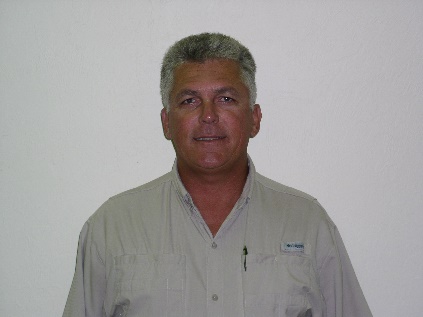 Randy Waguespack, Chairman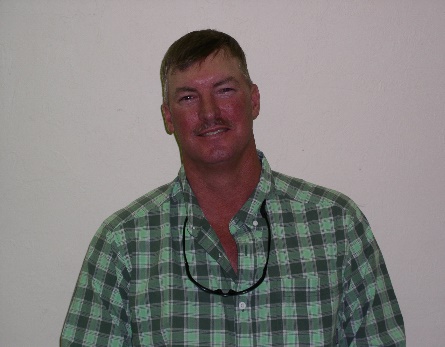 Carl Perry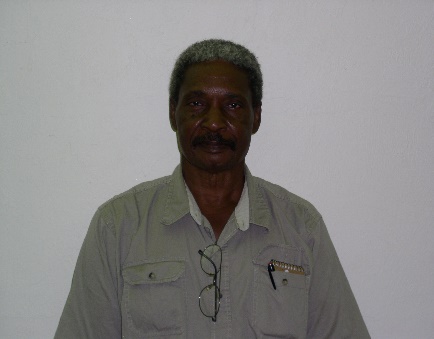 Tom NicholsThe Glades Soil and Water Conservation District Board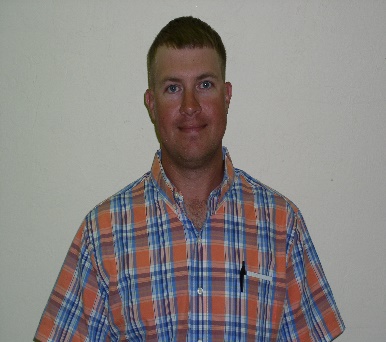 USDA/Natural Resources Conservation Service Staff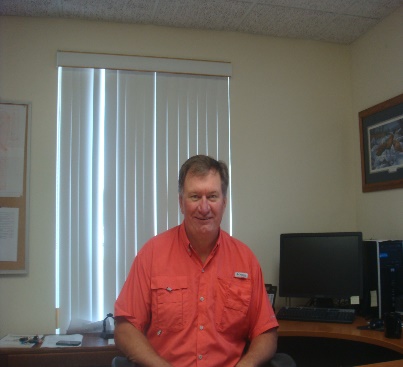 Jim Sutter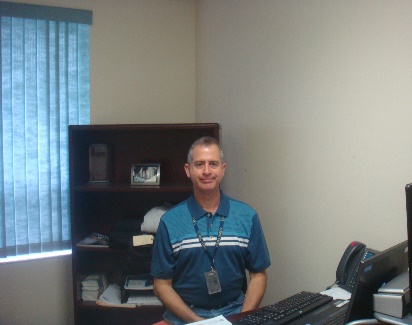 Jorge RuizUSDA/Natural Resources Conservation Service Staff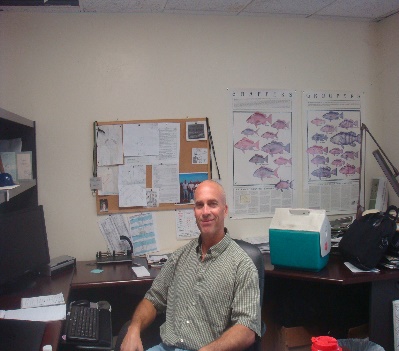 George Poole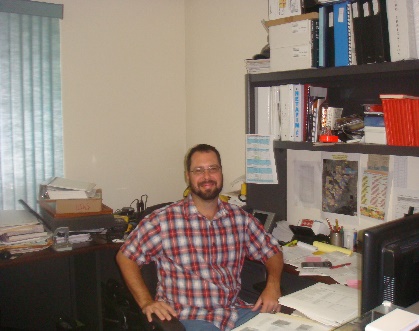 Chris Zimmerly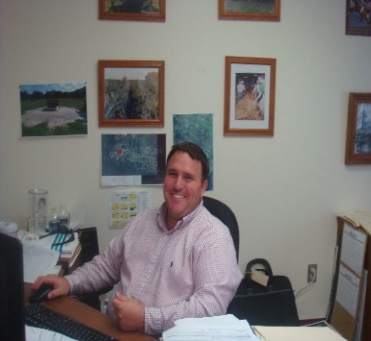 Glades Board of County CommissionersThe Honorable Weston Pryor			District 1The Honorable Donna Storter Long		District 2The Honorable Paul Beck			District 3The Honorable John Ahern			District 4The Honorable Tim Stanley			District 5Map of Florida Counties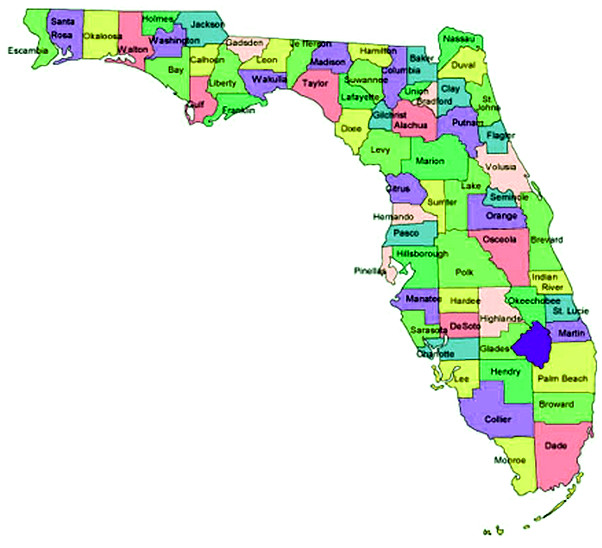 Map of Glades Couty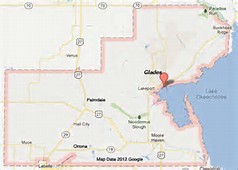 DescriptionGlades County is in the South-central part of the Florida Peninsula. It is borderedon the Northeast by Okeechobee County , East by Lake Okeechobee, on the Northwest by Desoto and Highlands Counties, on the South by Hendry County, on the Southwest by Lee County, and on the West by Charlotte County. The average population is 13,300 with the following breakdown: Rural 71%, Cities 29%.Glades County was founded in 1921 and named after the Florida Everglades. It covers 986 square miles, 774 in land and 213 in water.The primary industry is agriculture with its top commodities being cattle, citrus and sugarcane.There are approximately 403,000 acres of farmland in Glades County. GladesCounty ranks in the top eight for cattle production in the state and the top three insugarcane for sugar. Glades County produces 73,000 acres of vegetables, melons, citrus and sugarcane.GLADES SWCD OBJECTIVESWork in conjunction with the USDA/Natural Resources Conservation Service to assist landowners in managing Glades County’s natural resources, i.e.: wildlife habitat, threatened and endangered species, water quality and quantity, wetlands, and soil sustainability by supporting the implementation of recognized and approved Best Management Practices.Promote the proper use and grazing of pasture and range lands in Glades County through Best Management Practices.Promote soil and water conservation through educational and outreach programs through schools, FFA, 4-H and in the public sector.Assist landowners in utilizing existing conservation programs through other county, state, and federal agencies in order to protect land in both agricultural and developing areas.Promote special assistance to minority groups through special emphasis using newspapers, brochures, newsletters and website.ACCOMPLISHMENTSPromotes and administers BMP (Best Management Practices) grant programs through the Florida Department of Agriculture and Consumer Services.Co-operates with the USDANRCS with administering EQIP (Environmental Quality Incentive Program).Assists with requests for technical assistance. Distributes Hendry/Glades Soil Survey and Plat Books. Promotes Stewardship Week and provides pamphlets and materials to schools and public sector on request.Holds contests based on conservation themes chosen yearly by NACD in order to help educate the youth of Glades County.EARTH TEAM VOLUNTEERSThe EARTH TEAM is sponsored by the USDA/Natural Resources Conservation Service and consists of individuals who care about our soil and water resources. They volunteer their time and services to be part of the greater conservation effort.Volunteers must be at least 14 years of age, they may work full or part time, outdoors or indoors helping the USDA/NRCS and the Glades Soil and Water Conservation District serve the public needs.Our EARTH TEAM volunteers have assisted us with assignments ranging from field surveying and office work to barbecuing at sponsored events.We are proud of our volunteers and would like to acknowledge and commend them for their dedicated service.